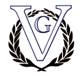 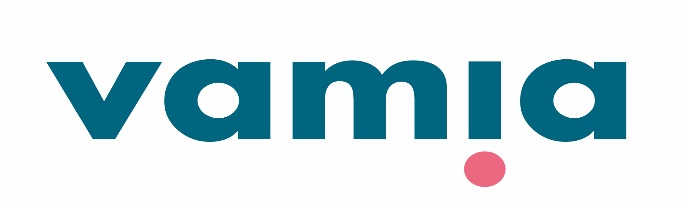 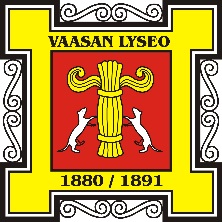 IDROTTSPROFILERINGEN INOM ANDRA STADIETS UTBILDNING I VASA STAD.Härmed ansöker jag _____________________________________ att bli 					(namn)antagen till Vasa idrottsprofilering. Ange vilken gren/grupp du ansöker till:Våra grenar är:Simning, ishockey, konståkning, innebandy, fotboll, fotboll/VIFK, volleyboll, boboll, bågskytte eller annan idrottsgren. (ange vilken gren)Gren/grupp jag söker till: _______________________________Jag har sökt till följande läroanstalter (VG, VAMIA, LYSEO): ____________________________________________________________________________________________________________Personbeteckning: ________________ e-post: _______________________________________________								 		 			Efternamn: _______________________________________ Grundskola: __________________________Förnamn: ________________________________________ Hemort: ___________________________	  	                           									Adress: __________________________________________________Telefon: _____________________Senaste skolvitsord i gymnastik: ______												Datum ____ / ____ 20__ __________________________________	__________________________________________Elevens underskrift 			Vårdnadshavarens underskrift				 		 Ansökan skickas i samband med den gemensamma elavantagningen till:Vasa gymnasium / Tomas Brännkärr  Kyrkoesplanaden 27, 65100 VAASAFörfrågningar: tomas.brannkarr@edu.vaasa.fi       BILAGA: Urvalskriterier för idrottsprofileringen inom andra stadiets utbildningen i Vasa stad.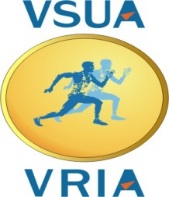 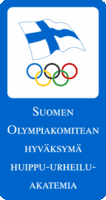 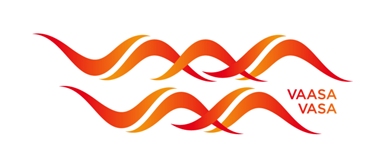 1. Grenförbundens poängsättning (0-6p) Enligt följande anvisningar 5,1 - 6:  Toppbegåvning inom sin gren (nära åldersgruppens internationella nivå, i laggrenar en ledande spelare/idrottare i landslaget)  4,1 - 5,0:  Åldersklassens landslagsspelare (laggrenar) , SM-medaljnivå (individuell gren)  2,1 - 4,0:  FM-poängsplaceringar (individuell gren), region-, distrikslagsnvå, landslagskandidat (lagsport) 1,0 - 2,0:  aktiv på föreningsnivå, Inga meriter 0 poäng:  används bara ifall information saknas (skolan poängsätter max. 3)-utvärdering av den idrottsliga nivån på tillräckligt lång tidsintervall. + utvecklingsduglighet 
-öppenhet viktigt
-Till samma sökande bara en poäng i hela landet 
-Tiondelar TILL AKTIV ANVÄNDNING FÖR ATT URSKILJA IDROTTARE! 2. Idrottsprofileringens egen poängsättning (0-6p)  
Inställning  		(0-3) 	- Idrottarens självbedömning och klargörande av egna målsättningar
Grenkunskaper? 	(0-3) 
Ishockey: 	Skrinningsteknik, passningsfärdighet (mottagning), speluppfattningSimning: 	400m mix tid och tiden i förhållande till dragens antal, tävlingsutförandets fartindelning, tävlingsresultaten (7 poäng i den egna åldersklassen enligt Rudolps-tabell.) Fotboll:	Tekniska färdigheter, spelets förståelse. Andra grenar: 	Grenspecifika kriterier.3. Skolframgång (2-5p) 
Skolvitsordet i gymnastik, vitsord från idrottsprofileringen i högstadiet (om eleven kommer från annan ort än Vasa uppmärksammas endast vitsordet i gymnastik) Eleven bör ha studierätt vid Vasa gymnasium, Vaasan lyseon lukio eller Vamia.Ansökningstid under den gemensamma elevantagningen med bifogad blankett.Valet görs av idrottsprofileringens ledningsgrupp.Officiellt beslut om antagning informeras i samband med att studerande mottar sin studieplats.